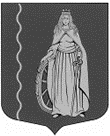 МУНИЦИПАЛЬНОЕ ОБРАЗОВАНИЕ «МУРИНСКОЕ ГОРОДСКОЕ ПОСЕЛЕНИЕ»ВСЕВОЛОЖСКОГО МУНИЦИПАЛЬНОГО РАЙОНАЛЕНИНГРАДСКОЙ ОБЛАСТИАДМИНИСТРАЦИЯПОСТАНОВЛЕНИЕ15.04.2021                                                                                          № 91           г. МуриноВ соответствии с Федеральными законами: от 06.10.2003 №131-ФЗ «Об общих принципах организации местного самоуправления в Российской Федерации», от 30.03.1999 № 52-ФЗ «О санитарно-эпидемиологическом благополучии населения» и от 10.01.2002 № 7-ФЗ «Об охране окружающей природной среды», постановлением Правительства Ленинградской области от 23.08.1998г. «Об утверждении правил содержания и обеспечения санитарного состояния территорий городских, сельских и других поселений Ленинградской области», решением совета депутатов муниципального образования «Муринское сельское поселение» Всеволожского муниципального района Ленинградской области от 06.02.2013 № 4 «Об утверждении Правил благоустройства территории МО «Муринское городское поселение» Всеволожского муниципального района Ленинградской области», в целях принятия действенных мер по наведению чистоты и порядка на территории поселения администрация муниципального образования «Муринское городское поселение» Всеволожского муниципального района Ленинградской областиПОСТАНОВЛЯЕТ:1. Провести с 24 апреля 2021 года по 23 мая 2021 года месячник по благоустройству и улучшению санитарного состояния территории муниципального образования «Муринское городское поселение» Всеволожского муниципального района Ленинградской области (далее месячник).2. Определить 24 апреля 2021 года (начало мероприятия в 10.00 часов) - Днём благоустройства и санитарной очистки территории муниципального образования «Муринское городское поселение» Всеволожского муниципального района Ленинградской области (далее - День благоустройства).3. День благоустройства является рабочим днем для сотрудников администрации муниципального образования «Муринское городское поселение» Всеволожского муниципального района Ленинградской области, с предоставлением дополнительного выходного дня по личному заявлению сотрудника.4. Директорам подведомственных администрации учреждений, внутренними приказами установить День благоустройства рабочим днем для работников, задействованных при проведении мероприятий, с предоставлением дополнительного выходного дня по личному заявлению работника.5. Утвердить состав штаба по координации проведения мероприятий по весенней санитарной очистке территории муниципального образования «Муринское городское поселение» Всеволожского муниципального района Ленинградской области, согласно Приложению №1.6. Утвердить перечень мероприятий по подготовке и проведению работ по весенней санитарной очистке территории поселения для сотрудников администрации муниципального образования «Муринское городское поселение» и подведомственных учреждений, согласно Приложению №2. 7. Утвердить перечень мероприятий по проведению работ по весенней санитарной очистке территории владельцам земельных участков частных жилых домов г. Мурино и д. Лаврики, согласно Приложению №3.  8. Утвердить перечень мероприятий, границ участков уборки, закреплённых за хозяйствующими субъектами всех форм собственности, осуществляющими свою деятельность на территории муниципального образования «Муринское городское поселение» Всеволожского муниципального района Ленинградской области, для проведения работ по весенней санитарной очистке, согласно Приложению №4. 9. Утвердить перечень мероприятий по проведению работ по весенней санитарной очистке территории руководителям предприятий и организаций, управляющих компаний, ТСЖ и ЖСК, согласно Приложению №5.10. Руководителям предприятий и организаций независимо от форм собственности в срок до 24 мая 2021 г. предоставить в адрес администрации муниципального образования «Муринское городское поселение» Всеволожского муниципального района Ленинградской области отчёты о проведённых работах во время месячника.11. Штабу по проведению мероприятий по весенней санитарной очистке территории подвести итоги по организации и проведению мероприятий по весенней санитарной очистке территории муниципального образования с анализом выполнения работ предприятиями, организациями, управляющими компаниями, ТСЖ и населением, находящимися на территории муниципального образования - до 24 мая 2021 г.12. Директору МБУ «РГ «Муринская панорама» Соболеву С.А. разместить информацию об итогах проведения месячника по благоустройству в газете «Муринская панорама».13. Ведущему специалисту организационного отдела Володиной А.Д. осветить ход и итоги проведения месячника на официальном сайте в сети Интернет. 14. Ведущему специалисту сектора делопроизводства Чернобавской Е.Н. ознакомить с настоящим постановлением сотрудников администрации, руководителей подведомственных учреждений и заинтересованных лиц, указанных в Приложениях.15. Опубликовать настоящее постановление в газете «Муринская панорама» и на официальном сайте муниципального образования «Муринское городское поселение» Всеволожского муниципального района Ленинградской области в сети Интернет.16. Настоящее постановление вступает в силу с момента его опубликования.17. Контроль над исполнением постановления возложить на заместителя главы администрации Бекетова А.Н.Глава администрации	                                                                         А.Ю. Белов Приложение №1к постановлению администрации МО «Муринское городское поселение»№ 91 от «15» 04 2021 г.Состав штаба по координации проведения мероприятий по весенней санитарной очистке территории муниципального образования «Муринское городское поселение» Всеволожского муниципального района Ленинградской областиПредседатель штаба:Бекетов А.Н. - заместитель главы администрации.Заместитель председателя штаба:Левина Г.В. - заместитель главы администрации.Члены штаба:Калинин В.М. – заведующий сектора территории безопасности администрации;Педченко С.Н. – ведущий специалист отдела ЖКХ и благоустройства;Володина А.Д. – ведущий специалист организационного отдела;Винокурова И.А. – ведущий специалист отдела ЖКХ и благоустройства;Дудун Е.В. – ведущий специалист отдела ЖКХ и благоустройства;Гусева Е.В. – ведущий специалист сектора экономики, управления муниципальным имуществом, предпринимательства и потребительского рынка;Назмутдинова В.В. – главный специалист по МТО МБУ «СРТ»;Галиновский С.Н. – Директор МБУ «СРТ»;Смирнова С.В. – И.о. директора МКУ «Центр муниципальных услуг»;Тыщенко А.Н. – Директор МБУ «ЦБС»;Соболев С.А. – директор МБУ «РГ «Муринская панорама».Приложение №2к постановлению администрации МО «Муринское городское поселение»№ 91 от «15» 04 2021 г.Перечень мероприятий по подготовке и проведению работ по весенней санитарной очистке территории поселения для сотрудников администрации муниципального образования «Муринское городское поселение» и подведомственных учреждений I. И.о. директора МКУ «Центр муниципальных услуг» Смирновой С.В. в День благоустройства 24 апреля 2021 г:1. Привлечь к участию в санитарной уборке территории вдоль пешеходной дорожки от дома № 26 по ул. Оборонной до водонапорной башни работников МКУ «Центр муниципальных услуг». 2. Организовать участие Молодежного Совета в санитарной уборке территории оврага от дома № 24 до № 26 по ул. Оборонной (за скульптурной группой «Медведи»).3. Организовать участие Совета Ветеранов в санитарной уборке территории между домами № 24 и 26 (сквер у скульптурной группы «Медведи») по ул. Оборонная.4. Организовать участие представителей Совета депутатов, сотрудников МБУ «ЦБС» и сотрудников МО «Муринское городское поселение» в санитарной уборке территорий Графского пруда и Брачнева ручья.II. Директору МБУ «СРТ» Галиновскому С.Н. 24 апреля 2024 г. в День Благоустройства:Привлечь к участию в санитарной уборке территории, прилегающей к автомобильной дороге по ул. Оборонной от дома № 32-А до дома № 36 работников МБУ «СРТ».2. Разработать план-график мероприятий по подготовке и проведению работ по санитарной очистке территории поселения в срок до 24 апреля 2021 г.4. 24 апреля 2021 г. в День Благоустройства организовать и провести мероприятия по благоустройству и улучшению санитарного состояния территории поселения, согласно утвержденному плану-графику мероприятий.5.	Обеспечить инвентарем и материалами сотрудников администрации, работников МБУ «СРТ», МБУ «ЦБС» и МКУ «Центр муниципальных услуг», а также представителей Совет Молодежи и Совета Ветеранов. 6. Рассмотреть возможность участия в мероприятиях по благоустройству и улучшению санитарного состояния территории поселения школ МОБУ «СОШ Муринский ЦО» №№ 1, 2, 3 и 4, но необходимости оказать содействие в обеспечении инвентарем и материалами.III. Заместителю директора МБУ «СРТ» Седых Л.Л. 24 апреля 2024 г. в День Благоустройства:Предоставить служебный автотранспорт с водителем для бесперебойной работы штаба по проведению мероприятий по весенней санитарной очистке территории поселения.IV.	Главному специалисту по МТО МБУ «СРТ» Назмутдиновой В.В. провести с 24 апреля 2021 года по 23 мая 2021 года, а также 24 апреля 2021 г. в День благоустройства следующие мероприятия:1.  Провести разъяснительную работу среди населения дер. Лаврики по активному участию в благоустройстве территории.2. Информировать население дер. Лаврики путем размещения объявлений о проведении мероприятий на информационных стендах и стендах всех многоквартирных домах дер. Лаврики.3. В День Благоустройства организовать пункт выдачи инвентаря и материалов населению по адресу: дер. Лаврики, у вагона-бытовки старосты с 10 час.00 мин. 24 апреля 2021 г.V. Привлечь к участию в санитарной уборке территории прилегающей к автомобильной дороге по ул. Оборонной от дома № 32-А до дома №2 сотрудников администрации МО «Муринское городское поселение».Приложение №3к постановлению администрации МО «Муринское городское поселение»№ 91 от «15» 04 2021 г.Перечень мероприятий по проведению работ по весенней санитарной очистке территории владельцам земельных участков частных жилых домов г. Мурино и д. ЛаврикиВладельцам земельных участков частных жилых домов г. Мурино и д. Лаврики необходимо произвести следующие мероприятия:1. Очистку прилегающих к земельному участку территорий, в том числе газонов, пешеходных тротуаров, от мусора, песка, сухой травы, сухих веток кустарников и деревьев.2. Ремонт, помывку и покраску фасадов домов, парадных дверей, заборов и ограждений земельных участков.3. Провести агротехнические мероприятия по уходу за газонами, зелеными насаждениями, по обрезке и посадке кустарников и деревьев, посеву травы и посадке цветов.4.  Провести промывку и расчистку канав для стока воды в местах, где это требуется для нормального отвода поверхностных вод.5. Запрещается на территории муниципального образования сжигать промышленные и бытовые отходы, мусор, листья, обрезки кустарников и деревьев, закапывать промышленные и бытовые отходы в землю.Уличным комитетам:1. В срок до 24 апреля 2021 г. оповестить население о сроках проведения мероприятий по весенней санитарной очистке.2. Определить места сбора мусора и отходов по улицам до 19 апреля 2021г.3. Согласовать со штабом по проведению мероприятий по весенней санитарной очистке территории количество применяемых материалов и уборочного инвентаря, а также схемы размещения пунктов сбора мусора. 4. Информировать население путем размещения планов мероприятий на информационных стендах о местах сбора мусора и отходов.Приложение №4к постановлению администрации МО «Муринское городское поселение»№ 91 от «15» 04 2021 г.Перечень мероприятий, границ участков уборки, закреплённых за хозяйствующими субъектами всех форм собственности, осуществляющими свою деятельность на территории муниципального образования «Муринское городское поселение» Всеволожского муниципального района Ленинградской области, для проведения работ по весенней санитарной очисткеI. Руководителям предприятий и организаций независимо от форм собственности организовать и провести с 24 апреля 2021 года по 24 мая 2021 года, а также 24 апреля 2021 г. в День благоустройства следующие мероприятия:1. Обеспечить массовое участие трудовых коллективов в проведении месячника по благоустройству и произвести комплекс мероприятий по уборке и благоустройству территорий, непосредственно прилегающих к границам предприятий на расстоянии 10 м. от их границ.2. Очистку территорий, в том числе газонов, пешеходных тротуаров, подъездных и внутриквартальных дорог, прилегающих территорий от мусора, песка с использованием для очистки и вывоза соответствующей техники. 3. Ремонт, восстановление и промывку визуальной информации на зданиях.4. Ремонт, помывку и покраску фасадов зданий и построек, уличных урн, въездных ворот, ограждений (заборов, оград и т.д.), парадных дверей, малых архитектурных форм.5. Агротехнические мероприятия по уходу за газонами, зелеными насаждениями, по обрезке и посадке кустарников и деревьев, посеву травы и посадке цветов.II. Рекомендовать генеральному директору ЗАО «Азимут» Григорьеву М.Г.: 1. 24 апреля 2021 г. по 24 мая 2021 г. произвести санитарную уборку (включая вывоз мусора) с территории Старого Муринского кладбища и прилегающих территорий.2. До 30 апреля 2021 г. провести санитарную очистку и покраску стелы и ограждения братского захоронения на территории Старого Муринского кладбища.III. Рекомендовать ООО «Северная компания» до 24 апреля 2021 г. произвести очистку и восстановление плиточного покрытия, покраску ограждений и элементов мемориала «Авиаторам Балтики» на Старом Муринском кладбище. IV. Рекомендовать Церкви «Воскресение» произвести уборку склона к р. Охта в Муринском парке и территорию родника на берегу р. Охты. V. Генеральному директору ООО «ОО «АЛБ-ПО» Битюговой А.Г. обеспечить безопасность при проведении массовых мероприятий в День благоустройства 24 апреля 2021 г.VI. Рекомендовать ООО «БалтикГрупп»:1. Организовать и произвести прием, вывоз мусора собранных во время проведения весенней санитарной очистки.2. Предоставить в администрацию муниципального образования «Муринское городское поселение» Всеволожского муниципального района Ленинградской области схему мест приема и погрузки отходов и мусора.3. Произвести утилизацию промышленных отходов, мусора и т.д. произвести на специальных полигонах.IX. Рекомендовать директору Токсовского РАЙПО Соколовой А.В. привлечь к участию сотрудников и произвести санитарную очистку клиентской парковки и территории прилегающей к магазину, расположенного по адресу: г. Мурино, ул. Центральная, д.50, ул. Оборонная, д.14.X. Информацию о выполненных мероприятиях направить в адрес администрации МО «Муринское городское поселение» по электронной почте на адрес: kan-murino@yandex.ru в срок до 24 мая 2021 г.Приложение №5к постановлению администрации МО «Муринское городское поселение»№ 91 от «15» 04 2021 г.Перечень мероприятий по проведению работ по весенней санитарной очистке территории руководителям предприятий и организаций, управляющих компаний, ТСЖ и ЖСКРуководителям управляющих компаний, председателям ТСЖ и ЖСК выполнить с 24 апреля 2021 года по 23 мая 2021 года, а также 24 апреля 2021г. в День благоустройства следующие мероприятия:1. В срок до 15 апреля 2021 г. представить планы мероприятий по санитарной очистке и благоустройству подведомственных территорий.2. Провести разъяснительную работу в коллективах и среди населения по активному участию в благоустройстве территории.3. Информировать население путем размещения планов мероприятий на информационных стендах всех многоквартирных домах, находящихся в управлении.4. Подготовить материальную базу и обеспечить необходимым инвентарем, материалами и техникой участников весеннего месячника, с организацией пунктов выдачи инвентаря.5. Произвести очистку подвальных помещений в многоквартирных домах и обеспечить доступность прохода ко всем элементам инженерных сетей.6. Произвести очистку внутридомовых территорий, в том числе газонов, пешеходных тротуаров, подъездных и внутриквартальных дорог от мусора, песка с использованием для очистки и вывоза соответствующей техники.7. Произвести мытье окон на лестничных клетках.8. Провести ремонт и покраску оборудования на детских и спортивных площадках.9. Провести ремонт, помывку и покраску фасадов многоквартирных домов, парадных дверей, уличных урн, скамеек, газонных ограждений, малых архитектурных форм, контейнерных площадок для сбора ТБО.10. Произвести завоз песка в песочницы.11. Провести агротехнические мероприятия по уходу за газонами (в т.ч. посев газонных трав), зелеными насаждениями, обрезку и посадку кустарников и деревьев.12. Информацию о выполненных мероприятиях направить в адрес администрации МО «Муринское городское поселение» по электронной почте на адрес: kan-murino@yandex.ru в срок до 24 мая 2021 года.О проведении мероприятий по весенней санитарной очистке территории муниципального образования «Муринское городское поселение» Всеволожского муниципального района Ленинградской области в 2021 году